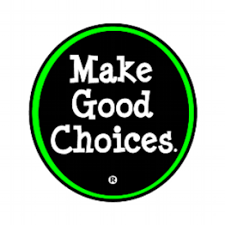 “It is our choices that show 
what we are…far more than our abilities.”Book:  Harry Potter